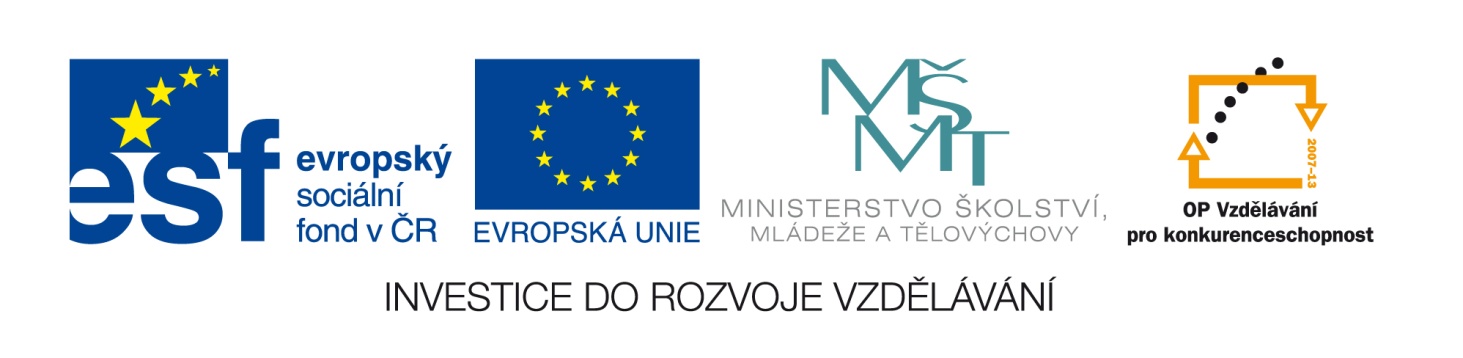 Označení materiálu: VY_32_INOVACE_RUBMO_CESKYJAZYK_11Název materiálu: Křížovka – funkční styl		Tematická oblast: Český jazyk, 2. ročníkAnotace:  Cílem mé práce je vytvořit doplňující didaktický materiál pro úroveň žáků tříletých učebních oborů, podporující logické myšlení.	Očekávaný výstup: Žák zná základní jazykové pojmy, které dokáže doplnit do křížovky.  Klíčová slova: lexikologie, zájmena, číslovky, slovesa, synonyma, větné členyMetodika:  Materiál slouží jako doplňující, lze ho promítnout elektronicky pro celou třídu nebo žákům okopírovat či rozeslat v elektronické verzi. Obor:	tříleté učební obory Ročník:  2.Autor:  Mgr. Monika RubešováZpracováno dne:  5. 2. 2013Prohlašuji, že při tvorbě výukového materiálu jsem respektoval(a) všeobecně užívané právní a morální zvyklosti, autorská a jiná práva třetích osob, zejména práva duševního vlastnictví (např. práva k obchodní firmě, autorská práva k software, k filmovým, hudebním a fotografickým dílům nebo práva k ochranným známkám) dle zákona 121/2000 Sb. (autorský zákon). Nesu veškerou právní odpovědnost za obsah a původ svého díla.Křížovka  - funkční styl1.  Čeština je náš mateřský  …………………2.  Větný člen, na který se ptáme  KDO, CO?  se nazývá  …………………3.  Slova, která stejně znějí, ale mají jiný význam se nazývají  …………….4.  Věda, která se zabývá odbornými termíny je  ………………5.  Slovům  podobného významu  říkáme  …………..6.  Slovní zásobou se  zabývá  ………………7.  Hlavní větný člen, který vyjadřuje děj, činnost se jmenuje ……………8.  Celek, který vyjadřuje myšlenku  se  nazývá  ……………9.  Pravidly psaní  i/y  se  zabývá  ……………10. Slova opačného významu  jsou ……………….11. Opak  stížnosti  je   ……………..12.  Dvou nebo vícesměrná komunikace se  nazývá  ………… 13. Dvě nebo více vět tvoří  ………………14. Slova on, můj, nic, něco patří mezi slovní druh, který nazýváme  …………15. Slova dva, druhý, dvakrát, dvojí  řadíme mezi  ……………….16. Větný člen, který rozvíjí podstatná jména  nazýváme …………….17. Větný člen, na který se ptáme  pádovými otázkami, kromě 1.pádu  se nazývá  …………………..18.  Věda o jazyce se nazývá  …………………… 19. Slovní druh, který se  časuje se nazývá  ………………….     Doplňte křížovkuKřížovka  - řešení   /ADMINISTRATIVNÍ   STYL/1.  Čeština je náš mateřský     JAZYK2.  Větný člen, na který se ptáme  KDO, CO?  se nazývá    PODMĚT3.  Slova, která stejně znějí, ale mají jiný význam se nazývají   HOMONYMA4.  Věda, která se zabývá odbornými termíny je   TERMINOLOGIE5.  Slovům  podobného významu  říkáme   SYNONYMA6.  Slovní zásobou se nazývá   LEXIKOLOGIE7.  Hlavní větný člen, který vyjadřuje děj, činnost se jmenuje   PŘÍSUDEK8.  Celek, který vyjadřuje myšlenku  se nazývá   VĚTA9.  Pravidly psaní  i/y  se  zabývá  PRAVOPIS10. Slova opačného významu jsou  ANTONYMA11. Opak  stížnosti  je   ŽÁDOST12.  Dvou nebo vícesměrná komunikace se  nazývá   DIALOG 13. Dvě nebo více vět tvoří    SOUVĚTÍ14. Slova on, můj, něco patří mezi slovní druh, který nazýváme  ZÁJMENA15. Slova dva, druhý, dvakrát, dvojí  řadíme mezi  ČÍSLOVKY16. Větný člen, který rozvíjí podstatná jména  nazýváme  PŘÍVLASTEK17. Větný člen, na který se ptáme  pádovými otázkami, kromě 1.pádu  se nazývá  PŘEDMĚT18. Věda o jazyce se nazývá  JAZYKOVĚDA19. Slovní druh, který se  časuje  nazýváme  SLOVESA       Křížovka  -   řešení   ADMINISTRATIVNÍ    STYL 1.2.3.4.5.6.7.8.9.10.11.12.13.14.15.16.17.18.19.1.JAZYK2.PODMĚT3.HOMONYMA4.TERMINOLOGIE5.SYNONYMA6.LEXIKOLOGIE7.PŘÍSUDEK8.VĚTA9.PRAVOPIS10.ANTONYMA11.ŽÁDOST12.DIALOG13.SOUVĚTÍ14.ZÁJMENA15.ČÍSLOVKY16.PŘÍVLASTEK17.PŘEDMĚT18.JAZYKOVĚDA19.SLOVESA